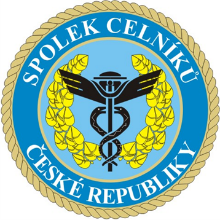 PŘIHLÁŠKA K ČLENSTVÍ PREAMBULESpolek celníků České republiky je dobrovolnou, nezávislou, zájmovou, profesní a stavovskou organizací.Cílem činnosti Spolku celníků České republiky je hájit a prosazovat stavovské zájmy celníků v činné službě i celníků bývalých.Členem Spolku celníků může být každý nejdříve po uplynutí tří let od přijetí k Celní správě ČR, nebo byl-li v Celní správě ČR zaměstnán nejméně 3 roky. V případě Klubu celních veteránů, který je na výsluze nebo v důchodu a byl zaměstnán v Celní správě ČR nejméně 15 let.Členství vzniká podáním písemné přihlášky předsedovi klubu a přijetím na nejbližší schůzi Rady klubu. titul, jméno, příjmení:datum narození:adresa trvalého pobytu
(ulice, č. domu, PSČ, obec):pracoviště:kontakt
(telefon, mobil, email):název klubu celníků:zaměstnanec Celní správy
(datum – dd/mm/rrrr):od:do:Datum podání přihlášky:

V ____________________ dne______________ 2016Podpis*):*)Prohlašuji, že souhlasím se zpracováním mnou poskytnutých údajů a jejich zařazení do databáze Spolku celníků, v souladu se zákonem č. 101/2000 Sb., o ochraně osobních údajů*)Prohlašuji, že souhlasím se zpracováním mnou poskytnutých údajů a jejich zařazení do databáze Spolku celníků, v souladu se zákonem č. 101/2000 Sb., o ochraně osobních údajůdatum přijetí za člena Klubu celníků:datum přijetí za člena Klubu celníků:podpis předsedy Klubu:Evidenční číslo Spolku celníků:podpis předsedy Klubu:za Spolek celníků ověřil: